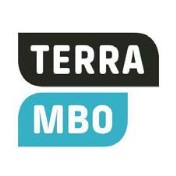 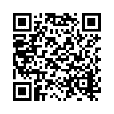 
FORMULIER UREN IN DE BPV 
schooljaar 2022 – 2023
FORMULIER UREN IN DE BPV 
schooljaar 2022 – 2023
FORMULIER UREN IN DE BPV 
schooljaar 2022 – 2023Naam studentNaam studentNaam studentGeboortedatum studentGeboortedatum studentGeboortedatum studentOpleidingOpleidingOpleidingCrebonummerCrebonummerCrebonummerNaam praktijkopleiderNaam praktijkopleiderNaam praktijkopleiderPeriode Periode Periode 333
Totaal aantal uren uit vorige BPV-periodes
Totaal aantal uren uit vorige BPV-periodes
Totaal aantal uren uit vorige BPV-periodes
Totaal aantal uren uit vorige BPV-periodes
…..........Datum (ma)Datum (ma)Datum (ma)Datum (ma)Aantal urenWeek 0530 januari 202330 januari 202330 januari 202330 januari 2023Week 066 februari 20236 februari 20236 februari 20236 februari 2023Week 0713 februari 202313 februari 202313 februari 202313 februari 2023Week 0820 februari 202320 februari 202320 februari 202320 februari 2023Week 0927 februari 2023 (voorjaarsvakantie)27 februari 2023 (voorjaarsvakantie)27 februari 2023 (voorjaarsvakantie)27 februari 2023 (voorjaarsvakantie)Week 106 maart 20236 maart 20236 maart 20236 maart 2023Week 1113 maart 202313 maart 202313 maart 202313 maart 2023Week 1220 maart 202320 maart 202320 maart 202320 maart 2023Week 1327 maart 202327 maart 202327 maart 202327 maart 2023Week 143 april 20233 april 20233 april 20233 april 2023Week 1510 april 202310 april 202310 april 202310 april 2023
Totaal aantal uren
Totaal aantal uren
Totaal aantal uren
Totaal aantal uren
Datum en handtekening praktijkopleider
Datum en handtekening praktijkopleider
Datum en handtekening slb’er
Datum en handtekening slb’er
Datum en handtekening student
Datum en handtekening student